РЕГЛАМЕНТ
административной процедуры, осуществляемой в отношении субъектов хозяйствования, по подпункту 10.2.2 «Внесение изменения в специальное разрешение (лицензию) на осуществление образовательной деятельности»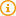 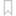 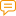 1. Особенности осуществления административной процедуры:11.2. нормативные правовые акты, международные договоры Республики Беларусь, международные правовые акты, содержащие обязательства Республики Беларусь, регулирующие порядок осуществления административной процедуры:Закон Республики Беларусь от 28 октября 2008 г. № 433-З «Об основах административных процедур»;Указ Президента Республики Беларусь от 1 сентября 2010 г. № 450 «О лицензировании отдельных видов деятельности»;Указ Президента Республики Беларусь от 25 июня 2021 г. № 240 «Об административных процедурах, осуществляемых в отношении субъектов хозяйствования»;постановление Совета Министров Республики Беларусь от 24 сентября 2021 г. № 548 «Об административных процедурах, осуществляемых в отношении субъектов хозяйствования»;1.3. иные имеющиеся особенности осуществления административной процедуры:1.3.1. дополнительные основания для отказа в принятии заявления заинтересованного лица по сравнению с Законом Республики Беларусь «Об основах административных процедур» определены в абзаце первом части второй пункта 21 Положения о лицензировании отдельных видов деятельности, утвержденного Указом Президента Республики Беларусь от 1 сентября 2010 г. № 450;1.3.2. дополнительные основания для отказа в осуществлении административной процедуры по сравнению с Законом Республики Беларусь «Об основах административных процедур» определены в части первой пункта 24 и части второй пункта 71 Положения о лицензировании отдельных видов деятельности;12. Документы и (или) сведения, необходимые для осуществления административной процедуры, представляемые заинтересованным лицом:При подаче заявления в письменной форме уполномоченный орган вправе потребовать от заинтересованного лица документы, предусмотренные в абзацах втором–седьмом части первой пункта 2 статьи 15 Закона Республики Беларусь «Об основах административных процедур».3. Сведения о справке или ином документе, выдаваемом (принимаемом, согласовываемом, утверждаемом) уполномоченным органом по результатам осуществления административной процедуры:ИЕ4. Вид и размер платы, взимаемой при осуществлении административной процедуры, или перечень затрат, связанных с осуществлением административной процедуры: государственная пошлина в размере 5 базовых величин.Льготы по размеру платы, взимаемой при осуществлении административной процедуры, установлены:подпунктом 10.20 пункта 10 статьи 285 Налогового кодекса Республики Беларусь;пунктом 14 статьи 285 Налогового кодекса Республики Беларусь;абзацем первым и третьим части первой подпункта 1.1 пункта 1 Декрета Президента Республики Беларусь от 7 мая 2012 г. № 6 «О стимулировании предпринимательской деятельности на территории средних, малых городских поселений, сельской местности».5ФормаЗАЯВЛЕНИЕПрошу внести изменение в специальное разрешение (лицензию) (далее – лицензия)_____________________________________________________________________________(полное наименование лицензиата, а также его обособленных подразделений (филиалов)Местонахождение юридического лица, а также его обособленных подразделений (филиалов) или иностранной организации, ее представительства, открытого в установленном порядке на территории Республики Беларусь ____________________________________________________________________________________________________Дата государственной регистрации и регистрационный номер лицензиата в Едином государственном регистре юридических лиц и индивидуальных предпринимателей, наименование регистрирующего органа _______________Почтовый адрес ______________________________________________________________Номер контактного телефона ___________________________________________________адрес электронной почты (при его наличии) _______________________________________Наименование и адрес налогового органа по месту постановки лицензиата на учет _____________________________________________________________________________Учетный номер плательщика ___________________________________________________Лицензия № _____/_____, бланк № _______________________________________________Решение о выдаче лицензии от _____________________________ № ___________________Регистрационный номер лицензии в Едином реестре лицензий _______________________Внесение платы посредством использования автоматизированной информационной системы единого расчетного и информационного пространства (далее – ЕРИП)_____________________________________________________________________________(указывается учетный номер операции (транзакции) в ЕРИП или отметка о произведенном платеже)Дата направления уведомления об изменении местонахождения лицензиата* ___________Изменения ___________________________________________________________________Дополнения __________________________________________________________________Сведения, изложенные в заявлении и прилагаемых к нему документах, достоверны.Приложение: документы на ________ листах в 1 экземпляре согласно описи на ________ листах в 2 экземплярах.______________(дата)______________________________* Заполняется в случае непредставления документа, свидетельствующего о государственной регистрации соответствующих изменений и (или) дополнений, внесенных в учредительные документы.** Печать может не проставляться субъектами хозяйствования, которые в соответствии с законодательными актами вправе не использовать печать.УТВЕРЖДЕНОПостановление
Министерства образования
Республики Беларусь
24.01.2022 № 10Наименование документа и (или) сведенийТребования, предъявляемые к документу и (или) сведениямФорма и порядок представления документа и (или) сведенийзаявление о внесении изменения в специальное разрешение (лицензию) (далее – заявление)заявление должно содержать сведения, предусмотренные в абзаце втором пункта 68 Положения о лицензировании отдельных видов деятельности;
по форме согласно приложениюв письменной форме:
в ходе приема заинтересованного лица;
по почте – заказным письмом с заказным уведомлением о получении;
в виде электронного документадокумент об уплате государственной пошлины (за исключением осуществления платы посредством использования автоматизированной информационной системы единого расчетного и информационного пространства)документ должен соответствовать требованиям, определенным в пункте 6 статьи 287 Налогового кодекса Республики Беларусьв письменной форме:
в ходе приема заинтересованного лица;
по почте – заказным письмом с заказным уведомлением о получении;
в виде электронного документадокументы (их копии), подтверждающие необходимость внесения в специальное разрешение (лицензию) изменения (за исключением изменения местонахождения лицензиата, а также случаев, предусмотренных абзацами третьим и четвертым части первой пункта 66 Положения о лицензировании отдельных видов деятельности)в письменной форме:
в ходе приема заинтересованного лица;
по почте – заказным письмом с заказным уведомлением о получении;
в виде электронного документадокумент, свидетельствующий о государственной регистрации соответствующего изменения, внесенного в учредительные документы лицензиата – юридического лица при неуказании в заявлении сведений о дате направления в регистрирующий орган уведомления об изменении местонахождения лицензиата – юридического лица (в случае изменения местонахождения лицензиата – юридического лица)в письменной форме:
в ходе приема заинтересованного лица;
по почте – заказным письмом с заказным уведомлением о получении;
в виде электронного документаНаименование документаСрок действияФорма представленияспециальное разрешение (лицензия) на осуществление образовательной деятельностибессрочнописьменнаяНФопПриложениек Регламенту административной процедуры,
осуществляемой в отношении субъектов
хозяйствования, по подпункту 10.2.2
«Внесение изменения в специальное
разрешение (лицензию) на осуществление
образовательной деятельности»Министерство образования
Республики Беларусь________________________________(полное наименование лицензиата)Руководитель ___________________________________________________________(должность служащего)(подпись)(фамилия, собственное имя,отчество (если таковое имеется)М.П.**